Illinois Center for Rehabilitation and Education - Roosevelt1950 W Roosevelt Road Chicago, IL 60608312-433-3125FAX 312 433-3254www.icre-roosevelt.org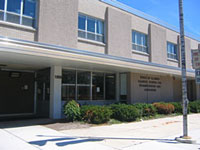 ICRE-R Transition ProgramThe Illinois Center for Rehabilitation and Education – Roosevelt (ICRE-R) is school/transition program for students with an orthopedic impairment, located in the Illinois Medical District of Chicago.  ICRE-R is part of the Illinois Department of Human Services (IDHS) and the Division of Rehabilitation Services (DRS) and provides Transition Services for eligible students from the State of Illinois.  The ICRE-R program is free to qualifying Illinois students, who complete the application process and are accepted into the program.  Interested students, parents, guardians must take a tour of the program, complete and submit all required documentation by March 1st of the school year prior to admission.  The Mission of ICRE-Roosevelt is to prepare young adults, ages 18 through 21 years of age, with an orthopedic impairment for a successful adult life.  We provide a comprehensive transition program including programming in the areas of:  independent living, post-secondary education and vocational training, employment options, rehabilitative, and medical services.  Students may attend the ICRE-R Transition Program daily Monday – Thursday, as a day student or as a residential student Monday through Friday.  All students return home each weekend, for breaks and school vacations.  The ICRE-R residential program offers a unique opportunity for students to participate in a graduated living environment including; single dormitory rooms, mini-apartments and on campus apartments.  All students begin in a single dormitory room, then as the individual student demonstrates and apply skills learned the student moves into the appropriate living environment.  Criteria:  Illinois students must have an orthopedic impairment, physical disability or other health impairment, ages 18 through 21 years, have a current Individualized Education Plan (IEP) or Section 504 Plan, have completed all the high school credits, have held/banked the diploma and may benefit from ICRE-R Transition Services. Students, parents/guardians will need to submit all the required documentation:  including the application, identification information, current medical and educational information before the applications’ file is reviewed.  The Admission Review Committee will review each students file and notify the student/parent/guardian of status.  Accepted students will need to register at ICRE-R and complete a program orientation.  Yearly, students register at their Local Education Agency (LEA) and coordinate services including the annual meetings, evaluations, calendars, and transportation services.  For information please contact: ICRE-R Admissions Office1950 W. Roosevelt Road,Chicago, IL 60608Telephone:  312 433-3125DHS.ICRE-R.Admissions@illinois.gov 